       Concurso Dibujo : Dibujando a Atlántica   
 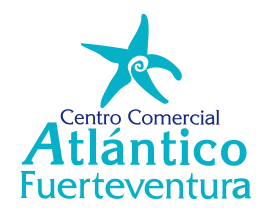 >> 17 Junio 2018Dibuja a Atlántica y envíanos tu boceto a atlanticoanimecon@gmail.comPeriodo de envíos : 15 al 30 Mayo Votaciones  1 al de 10  de Junio hasta las 13 horasPremio : 10 Dibujos Impresos (Para los 10 mas votados en FB)3 Cheques Regalo por valor de 50€ c/u  del Centro Comercial Atlántico Fuerteventura (Para los 3 mas votados en FB)Las fotos que consigan más Me Gusta en nuestro FB Oficial serán las ganadoras de los premios descritos . Vota por tu dibujo favorito hasta las 13 horas del 10 de JunioLos 10 dibujos ganadores del premio serán notificados el día 17 de Junio (evento Atlántico Animecon) de forma presencial en el Centro Comercial Atlántico Fuerteventura  y expuestos en el mismo hasta el 31 de Junio . Después podrán ser retiradas por los ganadores . Más información en el Facebook del Centro Comercial Atlántico Fuerteventura
Condiciones de participación:– Para participar deberán enviar un correo a atlánticoanimecon@gmail.com con el boceto y los datos personales en el periodo de inscripciones descrito anteriormente .El boceto deberá contener el dibujo exclusivamente de Atlántica como base , pudiendo adornarse o animarse de forma creativa a gusto del dibujante . – La organización se encargará de recoger todos los dibujos y datos de los participantes enviados por email, para posteriormente publicarlos en un album en el Facebook Oficial del Centro Comercial Atlántico Fuerteventura el día 1 de Junio de 2018 , aperturandose así el periodo de votaciones (1 al 10 de Junio hasta las 13 horas )– Se establece 13 premios consistentes en : 10 Dibujos Impresos (Para los 10 mas votados en FB)3 Cheques Regalo por valor de 50€ c/u  del Centro Comercial Atlántico Fuerteventura (Para los 3 mas votados en FB)La participación en el concurso supone la aceptación de las bases y el consentimiento de difusión de las fotos participantes.Organiza: IGLAM Events